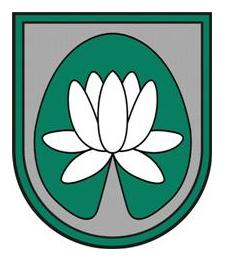 ATKLĀTA KONKURSA(e-konkurss)“Elektroenerģijas piegāde Ādažu pašvaldības objektiem”NOLIKUMSIdentifikācijas Nr.: ĀND 2018/80Ādažos2018Vispārējā informācija Iepirkuma identifikācijas numurs: ĀND 2018/80Pasūtītājs: Ādažu novada domePasūtītāja rekvizīti:Kontaktpersona iepirkuma priekšmeta jautājumos: Saimniecības un infrastruktūras daļas energopārvaldnieks Anrijs Zēbergs, 67996265, anrijs.zebergs@adazi.lv.Kontaktpersona iepirkuma procedūras jautājumos: Zane Liepiņa, tālr.: 67996298, e-pasts: zane.liepina@adazi.lv.Informācija par iepirkumuAtklāts konkurss „Elektroenerģijas piegāde Ādažu pašvaldības objektiem” (identifikācijas Nr. ĀND 2018/80) tiek veikts saskaņā ar Publisko iepirkumu likumu un 2017.gada 28.februāra Ministru kabineta noteikumiem Nr.107 „Iepirkumu procedūru un metu konkursu norises kārtība”.CPV-kods: 09310000-5.Iepirkuma dokumentācija ir pieejama Elektronisko iepirkumu sistēmas e-konkursu apakšsistēmā https://www.eis.gov.lv/EKEIS/Supplier un pasūtītāja tīmekļvietnē http://www.adazi.lv/tender/.Ieinteresētajiem piegādātājiem ir tiesības prasīt papildu informāciju par iepirkumu, tai skaitā, prasīt paskaidrojumus par iepirkuma nolikumu, vienā no šādiem veidiem:Elektronisko iepirkumu sistēmas e-konkursu apakšsistēmā, ja piegādātājs ir reģistrēts Elektronisko iepirkumu sistēmā un šīs iepirkuma procedūras sadaļā ir reģistrējies kā nolikuma saņēmējs;nosūtot informācijas pieprasījumus uz e-pasta adresi: zane.liepina@adazi.lv ar norādi: “Par atklātu konkursu „Elektroenerģijas piegāde Ādažu pašvaldības objektiem” (identifikācijas Nr. ĀND 2018/80) nolikumu”;Ja ieinteresētais piegādātājs ir laikus pieprasījis papildu informāciju, iepirkuma komisija to sniedz 5 (piecu) dienu laikā, bet ne vēlāk kā 6 (sešas) dienas pirms piedāvājumu iesniegšanas termiņa beigām. Ja komisija no ieinteresētā piegādātāja ir saņēmusi rakstisku jautājumu par iepirkuma nolikumu, tā kopā ar uzdoto jautājumu (nenorādot tā iesniedzēju) publicē atbildi nolikuma 2.3. punktā norādītajās tīmekļvietnēs un vienlaikus nosūta attiecīgajam piegādātājam.Tiek uzskatīts, ka ieinteresētais piegādātājs ir saņēmis nolikumu, informāciju par izmaiņām nolikumā un papildu informāciju ar brīdi, kad tā ir publicēta nolikuma 2.3. punktā norādītajās tīmekļvietnēs.Piedāvājuma iesniegšanas un atvēršanas vieta, datums, laiks un kārtībaPiedāvājums jāiesniedz Elektronisko iepirkumu sistēmas e-konkursu apakšsistēmā https://www.eis.gov.lv/EKEIS/Supplier vienā no turpmāk minētajiem formātiem. Katra iesniedzamā dokumenta formāts var atšķirties, bet ir jāievēro šādi iespējamie formāti: izmantojot e-konkursu apakšsistēmas piedāvātos rīkus, aizpildot minētās sistēmas e-konkursu apakšsistēmā šīs iepirkuma procedūras sadaļā ievietotās formas; elektroniski aizpildāmos dokumentus elektroniski sagatavojot ārpus e-konkursu apakšsistēmas un pievienojot atbilstošajām prasībām (šādā gadījumā pretendents ir atbildīgs par aizpildāmo formu atbilstību dokumentācijas prasībām un formu paraugiem). Sagatavojot piedāvājumu, pretendents ievēro, ka: piedāvājuma pieteikuma veidlapa, tehniskais un finanšu piedāvājums jāaizpilda tikai elektroniski, atsevišķā elektroniskā dokumentā ar Microsoft Office 2010 (vai vēlākas programmatūras versijas) rīkiem lasāmā formātā; iesniedzot piedāvājumu, pretendents ar drošu elektronisku parakstu un laika zīmogu paraksta vismaz pretendenta piedāvājuma veidlapu, uzņemoties atbildību par visu piedāvājumā iesniegto dokumentu saturu. Pieteikumu paraksta pretendenta pārstāvis ar pārstāvības tiesībām, pievienojot pārstāvību apliecinošu dokumentu (skenēts dokumentu oriģināls PDF formātā);. Ja dokuments ir parakstīts ar ārvalstīs izsniegtu drošu elektronisko parakstu, ir jānorāda interneta saite, kur bez maksas var verificēt elektronisko dokumentu, kas parakstīts ar drošu elektronisko parakstu.citus dokumentus pretendents pēc saviem ieskatiem ir tiesīgs iesniegt elektroniskā formātā, parakstot tos ar EIS piedāvāto elektronisko parakstu vai ar drošu elektronisku parakstu.Iesniedzot piedāvājumu, pretendents pilnībā atzīst visus nolikumā (t.sk. tā pielikumos un formās, kuras ir ievietotas EIS e-konkursu apakšsistēmās šī konkursa sadaļā) ietvertos nosacījumus. Piedāvājums jāsagatavo tā, lai nekādā veidā netiktu apdraudēta EIS e-konkursa apakšsistēmas darbība un nebūtu ierobežota piekļuve piedāvājumā ietvertajai informācijai, tostarp piedāvājums nedrīkst saturēt datorvīrusus un citas kaitīgas programmatūras vai to ģeneratorus. Ja piedāvājums saturēs kādu no 3.5.punktā minētajiem riskiem, tas netiks izskatīts.Piedāvājums jāiesniedz Elektronisko iepirkumu sistēmas e-konkursu apakšsistēmā https://www.eis.gov.lv/EKEIS/Supplier līdz 2018.gada 29.jūnijam plkst. 10:00. Piedāvājumi, kas iesniegti pēc šajā nolikumā noteiktā piedāvājumu iesniegšanas termiņa, netiks izskatīti.Pretendentu piedāvājumi, kas iesniegti ārpus EIS e-konkursa apakšsistēmas, netiek atvērti un neatvērti tiek nosūtīti atpakaļ iesniedzējam. Ja no sistēmas uzturētāja (Valsts reģionālās attīstības aģentūras) būs saņemts paziņojums par traucējumiem elektroniskās informācijas sistēmas darbībā, kuru dēļ nav iespējams iesniegt piedāvājumu, piedāvājumu iesniegšanas termiņš tiks pagarināts un pasūtītājs savā tīmekļa vietnē publicēs informāciju par piedāvājumu iesniegšanas termiņa pagarināšanu. Ja no sistēmas uzturētāja būs saņemts paziņojums par traucējumiem elektroniskās informācijas sistēmas darbībā, kuru dēļ nav iespējams nodrošināt piedāvājumu drošību, iepirkumu procedūra tiks pārtraukta.Iepirkuma piedāvājumu vērtēšana notiek slēgtās komisijas sēdēs.Piedāvājuma noformēšanaPretendents piedāvājuma noformēšanā ievēro Elektronisko dokumentu likumā un Ministru kabineta 2005. gada 28. jūnija noteikumos Nr. 473 “Elektronisko dokumentu izstrādāšanas, noformēšanas, glabāšanas un aprites kārtība valsts un pašvaldību iestādēs un kārtība, kādā notiek elektronisko dokumentu aprite starp valsts un pašvaldību iestādēm vai starp šīm iestādēm un fiziskajām un juridiskajām personām” noteiktās prasības attiecībā uz elektronisko dokumentu, kā arī drukātas formas dokumentu elektronisko kopiju noformēšanu un to juridisko spēku. Pretendents ir tiesīgs apliecināt visus piedāvājumā esošos atvasinātos dokumentus un tulkojumus, iesniedzot vienu kopēju apliecinājumu, kas attiecas uz visiem atvasinātajiem dokumentiem un tulkojumiem.Piedāvājuma dokumenti jāsagatavo latviešu valodā. Ārvalstu publisko reģistru izsniegtie apliecinājumu dokumenti var tikt iesniegti svešvalodā ar pievienotu pretendenta apliecinātu tulkojumu latviešu valodā. Par dokumentu tulkojuma atbilstību oriģinālam atbild pretendents. Piedāvājuma dokumentiem jābūt skaidri salasāmiem, bez labojumiem, lai izvairītos no jebkādām šaubām un pārpratumiem, kas attiecas uz vārdiem un skaitļiem, un bez iestarpinājumiem, izdzēsumiem vai matemātiskām kļūdām. Piedāvājums elektroniski jāparaksta Pretendenta pārstāvēttiesīgajam vai pilnvarotajam pārstāvim, pēdējā gadījumā pievienojot  pretendenta atlases dokumentu daļā. Pilnvarā precīzi jānorāda pilnvarotajam pārstāvim piešķirto tiesību un saistību apjoms. Ja piedāvājumu iesniedz piegādātāju apvienība vai personālsabiedrība, piedāvājumā papildus norāda personu, kas konkursā pārstāv attiecīgo piegādātāju apvienību vai personālsabiedrību, kā arī katras personas atbildības sadalījumu. Ja piedāvājumu iesniedz piegādātāju apvienība, tai iepirkuma līguma slēgšanas tiesību iegūšanas gadījumā, ir pienākums pirms iepirkuma līguma noslēgšanas pēc savas izvēles izveidoties atbilstoši noteiktam juridiskam statusam vai noslēgt sabiedrības līgumu, vienojoties par apvienības dalībnieku atbildības sadalījumu 15 (piecpadsmit) dienu laikā pēc Publisko iepirkumu likuma 60.panta sestajā daļā minētā nogaidīšanas termiņa beigām, kad iepirkuma komisijas lēmums par līguma slēgšanas tiesību piešķiršanu kļuvis nepārsūdzams.Pirms nolikuma 3.7. punktā noteiktā piedāvājuma iesniegšanas termiņa beigām Pretendents ir tiesīgs grozīt vai atsaukt iesniegto piedāvājumu, izmantojot attiecīgos Elektronisko iepirkumu sistēmā pieejamos rīkusPēc nolikuma 3.7.punktā noteiktā piedāvājuma iesniegšanas termiņa beigām pretendents:nav tiesīgs grozīt iesniegto piedāvājumu;ir tiesīgs atsaukt iesniegto piedāvājumu, rakstveidā par to informējot pasūtītāju. Šajā gadījumā piedāvājuma atsaukšana izbeidz turpmāku pretendenta līdzdalību šajā iepirkuma procedūrā.Piedāvājums jāsagatavo latviešu valodā. Pretendents drīkst iesniegt tikai vienu piedāvājumu par visu darba apjomu.Informācija par iepirkuma priekšmetuIepirkuma priekšmets ir elektroenerģijas piegāde Ādažu pašvaldības objektiem saskaņā ar tehnisko specifikāciju.Līguma izpildes laiks – 1 (viens) gads no līguma spēkā stāšanās brīža.Līguma izpildes vieta – Ādažu novada administratīvā teritorija.CPV kods: 09310000-5 (elektrība).Iepirkums nav sadalīts daļās.Nav atļauta piedāvājumu variantu iesniegšana.Pretendentu vispārējie kvalifikācijas noteikumiPretendentu atlases prasības ir obligātas visiem Pretendentiem, kas vēlas iegūt tiesības veikt Iepirkuma priekšmeta izpildi un slēgt iepirkuma Līgumu. Konkursā var piedalīties jebkura persona vai personu apvienība, kas atbilst konkursa Nolikumā izvirzītajām prasībām.Piedalīšanās konkursā ir Pretendenta brīvas gribas izpausme. Iesniedzot savu piedāvājumu dalībai konkursā, Pretendents visā pilnībā pieņem un ir gatavs pildīt visas Nolikumā ietvertās prasības un noteikumus.Komisija pārbauda vai Pretendentam, kuram būtu piešķiramas iepirkuma līguma slēgšanas tiesības, nav konstatējami Publisko iepirkumu likuma 42.panta pirmās daļas izslēgšanas nosacījumi. Pretendents tiek izslēgts no dalības iepirkuma procedūrā, ja uz to attiecas Publisko iepirkumu likuma 42. panta pirmās daļas noteiktie izslēgšanas noteikumi. Iepirkumu komisijas neizslēdz pretendentu no dalības iepirkumu procedūrā Publisko iepirkuma likuma 42.panta trešajā daļā noteiktajos gadījumos. Pretendentu izslēgšanas gadījumi tiks pārbaudīti Publisko iepirkumu likuma 42.pantā noteiktajā kārtībā.Iepirkuma komisija saskaņā ar Publisko iepirkumu likuma 42.panta četrpadsmito daļu, lai izvērtētu, vai pretendents nav izslēdzams no dalības iepirkuma procedūrā, veic informācijas pārbaudi attiecībā uz katru pretendentu, kuram, atbilstoši nolikumā noteiktajām prasībām un piedāvājuma vērtēšanas kritērijam, būtu piešķiramas Līguma slēgšanas tiesības. Ja ar personu apvienību tiks nolemts slēgt Līgumu, tad pirms tā noslēgšanas, personu apvienībai atbilstoši Publisko iepirkumu likuma 13.panta sestajai daļai pēc savas izvēles izveidojas atbilstoši noteiktam juridiskam statusam vai noslēdz sabiedrības līgumu. Ja tiek noslēgts sabiedrības līgums, tad tā oriģināls vai apliecināta kopija jāiesniedz Pasūtītājam.Ja Pretendents ir paredzējis apakšuzņēmējam izpildei nodot kādu Līguma daļu, Pretendents piedāvājumā norāda visas tās piedāvājuma daļas, kuru izpilde tiks uzticēta apakšuzņēmējam un attiecīgas nododamās Līguma daļas procentuālo apjomu.Komisija neizskata Pretendenta piedāvājumu un izslēdz Pretendentu no turpmākās dalības jebkurā piedāvājuma izvērtēšanas stadijā, ja Pretendents neatbilst kādai no Nolikumā minētajām prasībām, ievērojot normatīvajos aktos un nolikumā noteikto.Pretendentu kvalifikācijas noteikumi elektroenerģijas iegādeiPretendents ir reģistrēts atbilstoši Latvijas Republikas vai ārvalstu normatīvo aktu prasībām. Pretendents ir tiesīgs nodarboties ar elektroenerģijas tirdzniecību atbilstoši attiecīgās valsts normatīvo aktu prasībām un ir reģistrējies Latvijas Republikas Elektroenerģijas tirgotāju reģistrā.Pretendentam ir spēkā esošs (-i) līgums (-i) ar sadales un pārvades sistēmas (turpmāk – Sistēmas) operatoru (-iem) par Sistēmas pakalpojumu izmantošanu, vai vienošanās starp pusēm par gatavību slēgt līgumu par sistēmas nepārtrauktu lietošanu uz termiņu ne mazāku kā 12 (divpadsmit) mēneši.Pretendentam iepriekšējo 3 gadu periodā (2015., 2016., 2017., kā arī 2018.gadā līdz piedāvājumu iesniegšanas datumam) vai īsākā, ja Pretendents reģistrēts vēlāk, ir pieredze elektroenerģijas mazumtirdzniecībā - tas ir realizējis vismaz divus elektroenerģijas tirdzniecības līgumus, kuru katra elektroenerģijas patēriņa apjoms sasniedz vismaz 2 GWh gadā, pievienojot pozitīvu pasūtītāja atsauksmi par katra līguma izpildi.Iesniedzamie kvalifikācijas dokumentiPretendenta pieteikums dalībai iepirkumā atbilstoši nolikumam pievienotajai formai (skatīt nolikuma 2. pielikumu). Pieteikumu paraksta arī visi personālsabiedrības biedri (ja piedāvājumu iesniedz personālsabiedrība) vai visi personu apvienības dalībnieki (ja piedāvājumu iesniedz personu apvienība), kā arī personas, uz kuru iespējām pretendents balstās, tad pieteikumu paraksta visas personas, kas iekļautas grupā un pieteikumā norāda personu, kura pārstāv personu grupu iepirkumā. Kompetentas attiecīgās valsts institūcijas izsniegts dokuments (kopija), kas apliecina, ka Pretendents (t.sk. arī apakšuzņēmēji, piegādātāju apvienības vai personālsabiedrības dalībnieki) ir reģistrēts likumā noteiktajā kārtībā. Dokuments nav jāiesniedz, ja Pretendents ir reģistrēts Latvijas Republikas Uzņēmumu reģistra vestajos reģistros. Ārvalstī reģistrēts vai pastāvīgi dzīvojošs pretendents – iesniedz kompetentas attiecīgās valsts institūcijas izsniegtu dokumentu (oriģinālu vai apliecinātu kopiju), kas apliecina, ka pretendents reģistrēts atbilstoši attiecīgās valsts normatīvo aktu prasībām.Pretendents ir reģistrēts Sabiedrisko pakalpojumu regulēšanas komisijas attiecīgajā reģistrā, kas apliecina pretendenta tiesības veikt elektroenerģijas tirdzniecību Latvijas Republikā.Par Latvijā reģistrētu vai pastāvīgi dzīvojošu pretendentu iepirkumu komisija iegūst informāciju, izmantojot Sabiedrisko pakalpojumu regulēšanas komisijas informāciju. Ārvalstī reģistrētam vai pastāvīgi dzīvojošam pretendentam jāiesniedz attiecīgās ārvalsts kompetentās iestādes izdots un spēkā esošs dokuments, kas apliecina pretendenta reģistrāciju līdzvērtīgā institūcijā ārvalstī, ja to paredz attiecīgās ārvalsts normatīvie akti.Pretendentam, kas nav reģistrēts Elektroenerģijas tirgotāju reģistrā, jāiesniedz apliecinājums, ka gadījumā, ja tas tiks atzīts par uzvarētāju, tas 10 (desmit) darba dienu laikā no dienas, kad stājies spēkā iepirkuma komisijas lēmums par līguma slēgšanas tiesību piešķiršanu, pretendents reģistrēsies Elektroenerģijas tirgotāju reģistrā.Pretendents iesniedz apliecinājumu ar informāciju par Sistēmas operatoru, līguma vai vienošanās numuru, līguma vai vienošanās slēgšanas datumu.Pretendents sniedz informāciju par pēdējo 3 (trīs) gadu ( 2015., 2016., 2017. un kā arī 2018. gadā līdz piedāvājumu iesniegšanas dienai) laikā nepārtrauktā 12 (divpadsmit) mēnešu periodā noslēgtajiem vismaz diviem elektroenerģijas tirdzniecības līgumiem ar līguma ietvaros pārdotu elektroenerģiju vismaz 2 GWh gadā, saskaņā Nolikuma 3.pielikuma formu, pievienojot pozitīvu pasūtītāja atsauksmi par katra līguma izpildi.Pretendents ir tiesīgs iesniegt Eiropas vienoto iepirkuma procedūras dokumentu kā sākotnējo pierādījumu atbilstībai nolikumā noteiktajām pretendentu atlases prasībām. Šādā gadījumā Pretendents piedāvājumā sākotnēji neiekļauj dokumentus, kas apliecina atbilstību nolikuma 8.punktā (izņemot 8.1. punktu) noteiktajām prasībām. Eiropas vienotais iepirkuma procedūras dokuments ir jāiesniedz arī par katru personu, uz kuras iespējām Pretendents balstās, lai apliecinātu, ka tā kvalifikācija atbilst nolikumā noteiktajām prasībām, un par tā norādīto apakšuzņēmēju, kura sniedzamo pakalpojumu vērtība ir vismaz 10 procenti no iepirkuma līguma vērtības. Piegādātāju apvienība iesniedz atsevišķu Eiropas vienoto iepirkuma procedūras dokumentu par katru tās dalībnieku. Pretendents ir tiesīgs iesniegt Eiropas vienoto iepirkuma procedūras dokumentu, kas ir bijis iesniegts citā iepirkuma procedūrā, ja apliecina, ka tajā iekļautā informācija ir pareiza. Pasūtītājam jebkurā iepirkuma procedūras stadijā ir tiesības prasīt, lai Pretendents iesniedz visus vai daļu no dokumentiem, kas apliecina atbilstību paziņojumā par līgumu vai iepirkuma procedūras dokumentos noteiktajām pretendentu atlases prasībām. Ja pretendents balstās uz citu personu iespējām, lai apliecinātu, ka pretendenta kvalifikācija atbilst pretendenta kvalifikācijas prasībām, un/vai plāno piesaistīt apakšuzņēmējus: visu apakšuzņēmējiem nododamo darbu saraksts atbilstoši apakšuzņēmējiem nododamo darbu saraksta veidnei (skatīt nolikuma 4.pielikumu), personas, uz kuras iespējām pretendents balstās, un apakšuzņēmēju, kura veicamo darbu vērtība ir vismaz 10 procenti no iepirkuma līguma summas, apliecinājums atbilstoši personas, uz kuras iespējām pretendents balstās, apliecinājuma veidnei (skatīt nolikuma 5.pielikumu) par gatavību veikt apakšuzņēmējiem nododamo darbu sarakstā norādītos darbus un/vai nodot pretendenta rīcībā iepirkuma līguma izpildei nepieciešamos resursus, personas, uz kuras iespējām pretendents balstās, komercreģistra vai līdzvērtīgas komercdarbību reģistrējošas iestādes ārvalstīs izdotas reģistrācijas apliecības kopija, kā arī dokumentu vai dokumentus, kas apliecina personas, uz kuras iespējām pretendents balstās, piedāvājuma dokumentus parakstījušās, kā arī kopijas un tulkojumus apliecinājušās personas tiesības pārstāvēt personu, uz kuras iespējām pretendents balstās, iepirkuma ietvaros. Juridiskas personas pilnvarai pievieno dokumentu, kas apliecina pilnvaru parakstījušās paraksttiesīgās amatpersonas tiesības pārstāvēt attiecīgo juridisko personu.Tehniskais un finanšu piedāvājumsTehnisko un finanšu piedāvājumu Pretendents sagatavo saskaņā ar Nolikuma tehniskajās specifikācijās noteiktajām prasībām, atbilstoši nolikuma 1. pielikumā pievienotajai Tehniskās specifikācijas - Finanšu piedāvājuma formai.Piedāvājumā cenu norāda euro (EUR) bez pievienotās vērtības nodokļa. Pretendents izmaksu pozīcijās nedrīkst norādīt “0” EUR izmaksas.Piedāvājumu izvērtēšanaIesniegtie piedāvājumi tiks atvērti tūlīt pēc piedāvājumu iesniegšanas termiņa beigām.Iesniegto piedāvājumu atvēršanas procesam var sekot līdzi tiešsaistes režīmā EIS e-konkursu apakšsistēmā. Ja pretendents vēlas piedalīties piedāvājumu atvēršanas sanāksmē klātienē, pretendentu pārstāvis savlaicīgi piesaka savu dalību sanāksmē, iepriekš piesakoties pie nolikuma 1.5.punktā norādītās kontaktpersonas.Pretendentu piedāvājumi, kas iesniegti ārpus EIS e-konkursa apakšsistēmas, netiek vērtēti un tiek nosūtīti atpakaļ iesniedzējam.Piedāvājuma izvēles kritērijs:Saskaņā ar Publisko iepirkumu likuma 51. panta ceturto daļu, konkursa nolikumam atbilstošs piedāvājums ar viszemāko cenu EUR bez PVN, jo tehniskā specifikācija ir detalizēta un citiem kritērijiem nav būtiskas nozīmes piedāvājuma izvēlē.Piedāvājumu vērtēšanas pamatnoteikumi:Komisija piedāvājumu vērtēšanu veic slēgtās sēdēs.1. posms – Piedāvājumu noformējuma pārbaude:Iepirkuma komisija veic piedāvājuma noformējuma pārbaudi. Piedāvājumus, kas neatbilst piedāvājuma noformējuma prasībām, iepirkuma komisijai ir tiesības pretendentu izslēgt no turpmākas dalības nākamajā piedāvājumu vērtēšanas posmā. Pirms pretendenta izslēgšanas no turpmākās dalības iepirkuma procedūrā, komisija izvērtē pretendenta iesniegto dokumenta/u trūkuma būtiskumu un to ietekmi uz iespēju izvērtēt pretendenta atbilstību kvalifikācijas prasībām un iesniegto piedāvājumu pēc būtības.2. posms – Pretendentu atlase: Iepirkuma komisija nosaka pretendenta iesniegto pretendentu atlases dokumentu (saskaņā ar Nolikuma nodaļu „Iesniedzamie kvalifikācijas dokumenti”) atbilstību Nolikuma norādītajām prasībām. Piedāvājumus, kas neatbilst šīm prasībām, iepirkuma komisija noraida un izslēdz no turpmākas dalības nākamajā piedāvājumu vērtēšanas posmā.Ja tikai viens pretendents atbilst visām Nolikumā vai paziņojumā par līgumu noteiktajām pretendentu kvalifikācijas prasībām, Pasūtītājs sagatavo un ietver iepirkuma procedūras ziņojumā pamatojumu tam, ka izvirzītās pretendentu atlases prasības ir objektīvas un samērīgas. Ja Pasūtītājs nevar pamatot, ka izvirzītās pretendentu atlases prasības ir objektīvas un samērīgas, tas pieņem lēmumu pārtraukt iepirkuma procedūru. 3. posms – Tehnisko piedāvājumu vērtēšana:Iepirkuma komisija pārbauda, vai tehniskais piedāvājums atbilst Nolikuma tehniskās specifikācijas prasībām. Piedāvājumus, kas neatbilst šajā Nolikumā noteiktajām prasībām, Iepirkuma komisija izslēdz no turpmākas dalības nākamajā piedāvājumu vērtēšanas posmā. Piedāvājumu vērtēšanas gaitā Pasūtītājs ir tiesīgs pieprasīt, lai tiek izskaidrota tehniskajā piedāvājumā iekļautā informācija.4. posms – Finanšu piedāvājumu vērtēšana:iepirkumu komisija vērtē tikai tos piedāvājumus, kuri netika noraidīti 1., 2. un 3. posmā.iepirkuma komisija veic aritmētisko kļūdu pārbaudi pretendentu piedāvājumos un rīkojas saskaņā ar Publisko iepirkumu likuma 41.panta devīto daļu.pretendents tiek izslēgts no turpmākās dalības iepirkuma procedūrā, un tā piedāvājums netiek tālāk izvērtēts, ja komisija konstatē, ka nav iesniegts finanšu piedāvājums vai tas neatbilst nolikuma prasībām, un / vai finanšu piedāvājums nav iesniegts par pilnu iepirkuma priekšmeta daļas apjomu un / vai ir iesniegti divi vai vairāki piedāvājuma varianti.iepirkuma komisija pārbauda, vai nav iesniegts nepamatoti lēts piedāvājums, un rīkojas saskaņā ar Publisko iepirkumu likuma 53.panta noteikumiem. Ja iepirkuma komisija konstatē, ka ir iesniegts nepamatoti lēts piedāvājums, tas tiek noraidīts.Iepirkuma komisija nosaka piedāvājumu ar viszemāko cenu.ja divi vai vairāki pretendenti būs iesnieguši piedāvājumus ar vienādu cenu, tā rīkojas saskaņā ar Publisko iepirkumu likuma 51. panta septītajā daļā noteikto. Pretendentiem, kas iesnieguši vienādas cenas, pierādījumi par Publisko iepirkumu likuma 51. panta septītajā daļā minēto priekšrocību esamību jāiesniedz 3 (trīs) darbdienu laikā no pieprasījuma nosūtīšanas dienas. Ja pretendentu piedāvātās cenas ir vienādas, un komisija nav konstatējusi Publisko iepirkumu likuma 51. panta septītajā daļā noteikto, komisija izvēlēsies to pretendentu, kurš būs piedāvājis viszemāko cenu atklāta konkursa finanšu piedāvājuma 4. pozīcijā “Elektroenerģija S-6”.Iepirkuma komisijas lēmumi tiek pieņemti sēdes laikā balsojot. Balsstiesības ir visiem Iepirkuma komisijas locekļiem. Komisija pieņem lēmumus ar vienkāršu balsu vairākumu. Ja Iepirkuma komisijas locekļu balsis sadalās vienādi, izšķirošā ir Iepirkuma komisijas priekšsēdētāja balss.Iepirkuma līgumsAr izraudzīto Pretendentu tiek slēgts iepirkuma līgums, ievērojot nolikuma 6. pielikumā pievienotajā iepirkuma līguma projektā, kas ir šā nolikuma neatņemama sastāvdaļa, ietvertās pamatprasības.Pretendents, kura piedāvājums atzīts par uzvarētāju, paraksta iepirkuma līgumu ne vēlāk kā 5 (piecu) dienu laikā pēc pasūtītāja pieprasījuma, kas sagatavots apstākļos, kad vairs nepastāv tiesiski šķēršļi iepirkuma līguma noslēgšanai.Pretendenta iebildumi par nolikumam pievienotā iepirkuma līguma projekta nosacījumiem jāizsaka piedāvājumu sagatavošanas laikā Publisko likumu noteiktajā kārtībā. Slēdzot iepirkuma līgumu, iebildumi par iepirkuma līguma nosacījumiem netiek pieņemti.Ja izraudzītais pretendents tā vainas dēļ neparaksta iepirkuma līgumu pasūtītāja noteiktajā termiņā, pasūtītājs to uzskata par atteikumu slēgt iepirkuma līgumu. Šādā gadījumā pasūtītājs ir tiesīgs slēgt iepirkuma līgumu ar pretendentu, kura iesniegtais piedāvājums ir atzīts par nākamo saimnieciski visizdevīgāko piedāvājumu. Komisija 10 darba dienu laikā pēc tam, kad noslēgts iepirkuma līgums vai pieņemts lēmums par iepirkuma procedūras izbeigšanu vai pārtraukšanu, iesniedz publicēšanai paziņojumu par līguma slēgšanas tiesību piešķiršanu. Ne vēlāk kā 10 darbdienu laikā pēc dienas, kad stājas spēkā iepirkuma līgums vai tā grozījumi, Pasūtītājs savā pircēja profilā ievieto iepirkuma līguma tekstu, ja līgumcena ir vienāda ar Ministru kabineta noteiktajām līgumcenu robežvērtībām vai lielāka, vai iepirkuma līguma grozījumu tekstu un Publisko iepirkumu likuma 61. panta otrajā un trešajā daļā minēto iepirkuma līguma grozījumu pamatojumu, atbilstoši normatīvajos aktos noteiktajai kārtībai ievērojot komercnoslēpuma aizsardzības prasības. Iepirkuma līgums un tā grozījumu teksts ir pieejams pircēja profilā vismaz visā iepirkuma līguma darbības laikā, bet ne mazāk kā 36 mēnešus pēc iepirkuma līguma spēkā stāšanās dienas.Apakšuzņēmēju un personāla nomaiņas kārtībaIepirkuma procedūrā izraudzītais pretendents nav tiesīgs bez saskaņošanas ar pasūtītāju veikt piedāvājumā norādītā personāla un apakšuzņēmēju nomaiņu un iesaistīt papildu apakšuzņēmējus iepirkuma līguma izpildē. Pasūtītājs var prasīt personāla un apakšuzņēmēja viedokli par nomaiņas iemesliem. Iepirkuma procedūrā izraudzītajam pretendentam ir pienākums saskaņot ar pasūtītāju papildu personāla iesaistīšanu iepirkuma līguma izpildē. Piedāvājumā norādītā personāla nomaiņa pieļaujama tikai iepirkuma līguma noteikumos norādītajā kārtībā un gadījumos. Pasūtītājs nepiekrīt piedāvājumā norādītā personāla nomaiņai iepirkuma līguma noteikumos norādītajos gadījumos un gadījumos, kad piedāvātais personāls neatbilst iepirkuma procedūras dokumentos personālam izvirzītajām prasībām vai tam nav vismaz tādas pašas kvalifikācijas un pieredzes kā personālam, kas tika vērtēts, nosakot saimnieciski visizdevīgāko piedāvājumu.Pasūtītājs nepiekrīt piedāvājumā norādītā apakšuzņēmēja nomaiņai, ja pastāv kāds no šādiem nosacījumiem:piedāvātais apakšuzņēmējs neatbilst iepirkuma procedūras dokumentos apakšuzņēmējiem izvirzītajām prasībām;tiek nomainīts apakšuzņēmējs, uz kura iespējām iepirkuma procedūrā izraudzītais pretendents balstījies, lai apliecinātu savas kvalifikācijas atbilstību paziņojumā par līgumu un iepirkuma procedūras dokumentos noteiktajām prasībām, un piedāvātajam apakšuzņēmējam nav vismaz tādas pašas kvalifikācijas, uz kādu iepirkuma procedūrā izraudzītais pretendents atsaucies, apliecinot savu atbilstību iepirkuma procedūrā noteiktajām prasībām, vai tas atbilst Publisko iepirkumu likuma 42.panta pirmajā daļā minētajiem pretendentu izslēgšanas gadījumiem;piedāvātais apakšuzņēmējs, kura sniedzamo pakalpojumu vērtība ir vismaz 10 procenti no kopējās iepirkuma līguma vērtības, atbilst Publisko iepirkumu likuma 42.panta pirmajā daļā minētajiem pretendentu izslēgšanas gadījumiem;apakšuzņēmēja maiņas rezultātā tiktu izdarīti tādi grozījumi Pretendenta piedāvājumā, kuri, ja sākotnēji būtu tajā iekļauti, ietekmētu piedāvājuma izvēli atbilstoši iepirkuma procedūras dokumentos noteiktajiem piedāvājuma izvērtēšanas kritērijiem.Pārbaudot jaunā apakšuzņēmēja atbilstību, pasūtītājs piemēros Publisko iepirkumu likuma 42. panta noteikumus. Publisko iepirkumu likuma 42. panta trešajā daļā minētos termiņus skaita no dienas, kad lūgums par apakšuzņēmēja nomaiņu iesniegts Pasūtītājam. Pasūtītājs pieņem lēmumu atļaut vai atteikt iepirkuma procedūrā izraudzītā Pretendenta personāla vai apakšuzņēmēju nomaiņu vai jaunu apakšuzņēmēju iesaistīšanu iepirkuma līguma izpildē iespējami īsā laikā, bet ne vēlāk kā piecu darbdienu laikā pēc tam, kad saņēmis visu informāciju un dokumentus, kas nepieciešami lēmuma pieņemšanai saskaņā ar Publisko iepirkumu likuma 62. panta noteikumiem.Nolikuma pielikumu saraksts1. pielikums – TEHNISKĀS SPECIFIKĀCIJA - FINANŠU PIEDĀVĀJUMA FORMA;2. pielikums – Pieteikums DALĪBAI IEPIRKUMĀ (veidlapa);3. pielikums - PRETENDENTA PIEREDZES APLIECINĀJUMA PARAUGS;4. pielikums - APAKŠUZŅĒMĒJIEM NODODAMO DARBU SARAKSTS;5. pielikums – APLIECINĀJUMS.6. pielikums – IEPIRKUMA LĪGUMS.Identifikācijas Nr. ĀND 2018/801.pielikumsAtklāta konkursa„Elektroenerģijas piegāde Ādažu novada pašvaldības objektiem”TEHNISKĀS SPECIFIKĀCIJA - FINANŠU PIEDĀVĀJUMA FORMANorādītais apjoms ir uzskatāms par prognozēto iepirkuma apjomu līguma darbības laikā, bet Pasūtītājs ir tiesīgs iepirkt tādu elektroenerģijas daudzumu, kāds nepieciešams tā faktiskajai darbības nodrošināšanai, izslēgt no norādītā elektroenerģiju patērējošo objektu saraksta kādu objektu vai arī papildināt šo sarakstu ar jauniem elektroenerģiju patērējošajiem objektiem.Elektroenerģijas tirgotājam (Pretendentam) ir jābūt noslēgtam līgumam ar elektroenerģijas sistēmas operatoru, kura tīklam ir pieslēgtas Pasūtītāja elektroietaises.Pretendents informē sistēmas operatoru par noslēgto elektroenerģijas tirdzniecības līgumu normatīvajos aktos noteiktajā kārtībā.Pretendents nodrošina elektroenerģijas tirdzniecību atbilstoši Latvijas Republikas normatīvajiem aktiem.Tirgotājs nodrošina iespēju pēc pieprasījuma saņemt statistiskos datus par elektroenerģijas patēriņu līguma darbības laikā sadalījumā pa Lietotāja objektiem un kalendāriem mēnešiem.Plānotais elektroenerģijas iegādes termiņš 01.08.2018. – 31.07.2019.* Piedāvātājā cenā neietver obligātā iepirkuma komponentes un sistēmas pakalpojumu tarifu, bet ietver balansēšanas pakalpojuma izmaksas un elektroenerģijas nodokli. Piedāvātā cena ietver balansēšanas pakalpojuma cenu, rēķinu izrakstīšanu, maksājumu iekasēšanu, apstrādi un citas darbības, kas saistītas ar elektroenerģijas tirdzniecību, visus nodokļus, ieskaitot elektroenerģijas nodokli, un maksas, izņemot pievienotās vērtības nodokli, kas jāapmaksā saskaņā ar Latvijas Republikas normatīvajiem aktiem, kā arī visi iespējamie riski, kas saistīti ar tirgus cenu svārstībām Līguma izpildes laikā.*DOKUMENTS PARAKSTĪTS AR EIS piedāvāto elektronisko parakstu vai ar drošu elektronisku parakstu UN SATUR LAIKA ZĪMOGUIdentifikācijas Nr. ĀND 2018/802.pielikumsAtklāta konkursa„Elektroenerģijas piegāde Ādažu novada pašvaldības objektiem”Pieteikums dalībai iepirkumā Iepirkuma Identifikācijas Nr. ____Ādažu novada domes Iepirkuma komisijaiSaskaņā ar Nolikumu es apakšā parakstījies apliecinu, ka:___________________________ (pretendenta nosaukums) piekrīt Nolikuma noteikumiem un garantē Nolikuma un tā pielikumu prasību izpildi. Noteikumi ir skaidri un saprotami.Pievienotie dokumenti veido šo piedāvājumu.Ar šo apliecinām, ka visa piedāvājumā iesniegtā informācija ir patiesa.DOKUMENTS PARAKSTĪTS AR DROŠU ELEKTRONISKO PARAKSTU UN SATUR LAIKA ZĪMOGUIdentifikācijas Nr. ĀND 2018/803.pielikumsAtklāta konkursa„Elektroenerģijas piegāde Ādažu novada pašvaldības objektiem”PRETENDENTA PIEREDZES APLIECINĀJUMA PARAUGSPretendents aizpilda pieredzes apliecinājumu.Pielikumā: Atsauksme no ________Atsauksme no ________DOKUMENTS PARAKSTĪTS AR EIS piedāvāto elektronisko parakstu vai ar drošu elektronisku parakstu UN SATUR LAIKA ZĪMOGUIdentifikācijas Nr. ĀND 2018/804.pielikumsAtklāta konkursa„Elektroenerģijas piegāde Ādažu novada pašvaldības objektiem”APAKŠUZŅĒMĒJIEM NODODAMO DARBU SARAKSTSDOKUMENTS PARAKSTĪTS AR EIS piedāvāto elektronisko parakstu vai ar drošu elektronisku parakstu UN SATUR LAIKA ZĪMOGUIdentifikācijas Nr. ĀND 2018/805.pielikumsAPLIECINĀJUMS<Pasūtītāja nosaukums><reģistrācijas numurs><adrese>PERSONAS, UZ KURAS IESPĒJĀM PRETENDENTS BALSTĀS, LAI APLIECINĀTU PRETENDENTA ATBILSTĪBU PRETENDENTA KVALIFIKĀCIJAS PRASĪBĀM, UN APAKŠUZŅĒMĒJA, KURA VEICAMO DARBU VĒRTĪBA IR VISMAZ 10 PROCENTI NO KOPĒJĀS IEPIRKUMA LĪGUMA SUMMASAPLIECINĀJUMSIepirkuma  „<Iepirkuma nosaukums>” (id.Nr.<iepirkuma identifikācijas numurs>) ietvarosAr šo <Personas, uz kuras iespējām pretendents balstās,/Apakšuzņēmēja nosaukums vai vārds un uzvārds (ja Persona, uz kuras iespējām pretendents balstās, ir fiziska persona), reģistrācijas numurs vai personas kods (ja Persona, uz kuras iespējām pretendents balstās, ir fiziska persona) un adrese>:apliecina, ka ir informēts par to, ka <Pretendenta nosaukums, reģistrācijas numurs un adrese> (turpmāk – Pretendents) iesniegs piedāvājumu <Pasūtītāja nosaukums, reģistrācijas numurs un adrese> (turpmāk – Pasūtītājs) organizētā iepirkumā „<Iepirkuma nosaukums>” (id.Nr.<iepirkuma identifikācijas numurs>) ietvaros; gadījumā, ja ar Pretendentu tiks noslēgts iepirkuma , apņemas:[veikt šādus darbus:<īss darbu apraksts atbilstoši Apakšuzņēmējiem nododamo darbu sarakstā norādītajam> un][nodot Pretendentam šādus resursus:<īss Pretendentam nododamo resursu (piemēram, finanšu resursu, speciālistu un/vai tehniskā aprīkojuma) apraksts>].DOKUMENTS PARAKSTĪTS AR EIS piedāvāto elektronisko parakstu vai ar drošu elektronisku parakstu UN SATUR LAIKA ZĪMOGUIdentifikācijas Nr. ĀND 2018/806. pielikumsProjekts IEPIRKUMA LĪGUMS LĪGUMS PAR ELEKTROENERĢIJAS IEGĀDI JUR 2018-Ādaži,              					                2018.gada Ādažu novada dome (turpmāk – Pasūtītājs), izpilddirektora Gunta Porieša personā, kurš rīkojas uz likuma „Par pašvaldībām” un Ādažu novada pašvaldības nolikuma pamata, no vienas puses, unUzņēmējs (turpmāk – Piegādātājs), pilnvarotās personas amats, vārds, uzvārds> personā, kurš rīkojas saskaņā ar <pilnvarojošā dokumenta nosaukums>, no otras puses, abi kopā turpmāk saukti “Puses”, bet katrs atsevišķi “Puse”, pamatojoties uz Pasūtītāja rīkotā atklāta konkursa „Elektroenerģijas piegāde Ādažu pašvaldības objektiem” ((ID Nr. ĀND 2018/80) turpmāk – Iepirkums) rezultātiem un Iepirkumu komisijas 2018.gada ___________ lēmumu ( 05-30-2018/80-), noslēdz šādu iepirkuma līgumu (turpmāk – ): 1. Līguma priekšmets1.1.	Pasūtītājs uzdod un Piegādātājs apņemas veikt elektroenerģijas piegādi Pasūtītāja elektroenerģiju patērējošo objektu vajadzībām, saskaņā ar Piegādātāja tehnisko piedāvājumu Iepirkumā (pielikums Nr.1), Iepirkumā noteiktajām prasībām un Piegādātāja finanšu piedāvājumu (pielikums Nr.2). Līguma nosacījumi attiecas uz visiem Pasūtītāja patērētās elektroenerģijas uzskaites punktiem.1.2.	Līguma priekšmets neietver elektroenerģijas pārvadi un sadali.                2. Līguma termiņš 2.1.	 stājas spēkā no tā abpusējas parakstīšanas dienas un ir spēkā līdz saistību pilnīgai izpildei. Elektroenerģijas pārdošana tiek nodrošināta 12 mēnešus, sākot ar 01.08.2018.         3. Elektroenerģijas cena un norēķinu kārtība3.1.	Elektroenerģijas cena noteikta Līguma pielikumā Nr.2,  tā ir nemainīga visā Līguma izpildes laikā, un tajā ir iekļautas visas izmaksas, kas saistītas ar elektroenerģijas piegādi, tajā skaitā, balansēšanas pakalpojuma cena, rēķinu izrakstīšana, maksājumu iekasēšana, apstrāde un citas darbības, kas saistītas ar elektroenerģijas tirdzniecību, nodokļiem (izņemot pievienotās vērtības nodokli), nodevām, ja tādas ir paredzētas, izdevumiem, kas ir saistīti ar nepieciešamo atļauju iegūšanu no trešajām pusēm, kā arī visi iespējamie riski, kas saistīti ar tirgus cenu svārstībām Līguma izpildes laikā. Cena neietver obligātā iepirkuma komponentes un sistēmas pakalpojumu tarifus, ko Pasūtītājs apmaksā papildus saskaņā ar sistēmas pakalpojumu līguma un šī Līguma noteikumiem.3.2.	Norēķini notiek vienu reizi mēnesī par Pasūtītāja faktiski patērēto elektroenerģijas apjomu, atbilstoši komercuzskaites mēraparātu rādījumiem Pasūtītāja objektos. Rādījumi līdz katra mēneša 5. (piektajam) datumam tiek paziņoti a/s „Sadales tīkls” pa tālruni 80200408, vai uz e-pastu st@sadalestikls.lv.  3.3.	Pēc komercuzskaites mēraparāta rādījumu saņemšanas Piegādātājs izraksta un līdz kārtējā mēneša 10. (desmitajam) datumam nosūta Pasūtītājam rēķinu par iepriekšējā mēnesī patērēto elektroenerģiju. Maksu par sistēmas operatora pakalpojumiem un obligātā iepirkuma komponentēm Piegādātājs iekļauj Pasūtītājam iesniedzamajos rēķinos un samaksu par šiem pakalpojumiem un obligātā iepirkuma komponentēm Pasūtītājs veic Piegādātājam vienlaicīgi ar elektroenerģijas apmaksu, pamatojoties uz Piegādātāja rēķiniem.   3.4.	 Rēķina saņemšanas veids ir pa e-pastu, no Piegādātāja e-pasta _______________________ uz Pasūtītāja e-pastu dome@adazi.lv.  Rēķins tiks uzskatīts par saņemtu nākamajā darba dienā pēc tā nosūtīšanas uz šajā punktā norādīto e-pastu.Ja Pasūtītājs nav saņēmis Piegādātāja rēķinu līdz kārtējā mēneša 10. (desmitajam) datumam, Pasūtītājs par to nekavējoties paziņo Piegādātājam uz Līguma 3.4. punktā norādīto e pastu. Ja Piegādātājs nesaņem  paziņojumu līdz 13. (trīspadsmitajam) datumam, uzskatāms, ka Pasūtītājs ir saņēmis rēķinu Līgumā noteiktajā termiņā.Pasūtītājs norēķinās par elektroenerģiju saskaņā ar Piegādātāja izrakstītu rēķinu vienu reizi mēnesī, 15 darba dienu laikā no rēķina saņemšanas, pārskaitot rēķinā norādīto summu un Piegādātāja norādīto bankas kontu. Ja termiņš iekrīt brīvdienā, tad pēdējā samaksas diena ir nākamā darba diena.  Ja Pasūtītājs nepiekrīt Piegādātāja iesniegtajam rēķinam, Pasūtītājs rakstveidā informē par to Piegādātāju ne vēlāk kā piecu darba dienu laikā no rēķina saņemšanas brīža, norādot nepiekrišanas iemeslus. Paziņojuma iesniegšana neatbrīvo Pasūtītājs no rēķina savlaicīgas apmaksas pienākuma. Piegādātājs 10 (desmit) dienu laikā no paziņojuma saņemšanas izskata to, veic rēķinā norādītās maksājuma summas atbilstības pārbaudi attiecīgajā norēķinu periodā Pasūtītāja patērētajai elektroenerģijai un informē Pasūtītāju par pārbaudes rezultātiem. Ja pārbaudes rezultātā konstatēts, ka rēķinā norādītā summa ir samazināma, un Pasūtītājs to jau ir samaksājis, Pasūtītāja pārmaksātā summa ieskaita veidā tiek ieskaitīta nākamo Līguma ietvaros Pasūtītāja veicamo maksājumu izpildē, bez atsevišķa Pasūtītāja paziņojuma.Ja Piegādātājs 5 darba dienu laikā no rēķina saņemšanas dienas nav saņēmis Pasūtītāja paziņojumu par rēķinā norādītās summas neatbilstību, uzskatāms, ka viņam nav pretenziju.Pasūtītājs deleģē Piegādātājam pienākumu Pasūtītāja vārdā norēķināties ar sistēmas operatoru par tā sniegtajiem sistēmas pakalpojumiem, palīgpakalpojumiem un obligātā iepirkuma komponentēm. Šajā gadījumā maksu par sistēmas pakalpojumiem, palīgpakalpojumiem un obligātā iepirkuma komponentēm Piegādātājs ietver Pasūtītājam izrakstītajā rēķinā par elektroenerģiju, un Pasūtītājs to apmaksā vienlaicīgi ar maksu par elektroenerģiju. Elektroenerģijas uzskaitePasūtītāja patērētās elektroenerģijas un jaudas uzskaiti atbilstoši uzskaites vietās uzstādītās uzskaites sistēmas rādījumiem veic elektroenerģijas sistēmas operators, pie kura tīkla Pasūtītājs ir pieslēgts. Pusēm ir saistoši elektroenerģijas sistēmas operatora sagatavotie ziņojumi, kuros norādīti uzskaites sistēmas rādījumi un citi ar elektroenerģijas uzskaiti saistītie dati, un Piegādātājs šo informāciju un datus izmantos izrakstot Pasūtītājam attiecīgu rēķinu. Pasūtītājs apņemas ievērot Latvijas Republikas normatīvajos aktos noteiktās prasības attiecībā uz mēraparātu verificēšanu un atbilstības novērtēšanu, kā arī mēraparātu plombu uzstādīšanu un saglabāšanu. Pušu savstarpējās saistības un atbildībaPuses apņemas ievērot Elektroenerģijas tirgus likuma, Enerģētikas likuma, Ministru kabineta 2014.gada 21.janvāra noteikumus Nr.50 „Elektroenerģijas tirdzniecības un lietošanas noteikumi” un citu Latvijas Republikā spēkā esošo normatīvo aktu prasības.Pasūtītāja pienākumi un tiesības:sniegt Piegādātājam visu informāciju, kas nepieciešams pilnvērtīgai Līguma izpildei, tostarp, bet ne tikai, informāciju par Pasūtītājam piederošajiem objektiem, kuriem tiek piegādāta elektroenerģija;nekavējoties informēt Piegādātāju, ja līdz kārtējā mēneša 10. datumam nav saņemts rēķins par iepriekšējā mēnesī patērēto elektroenerģiju;noslēgt līgumu ar elektroenerģijas sistēmas operatoru par sistēmas pakalpojumiem visām Pasūtītāja elektroietaisēm;norēķināties ar Piegādātāju saskaņā ar Līguma noteikumiem; 10 (desmit) dienu laikā rakstveidā informēt Piegādātāju par Pasūtītāja juridiskā statusa, nosaukuma, adreses, u.c. rekvizītu maiņu, kā arī īpašuma vai lietošanas tiesību izmaiņām objektiem, kuriem tiek piegādāta elektroenerģija. Šāds  pēc Piegādātāja akcepta kļūst par Līguma neatņemamu sastāvdaļu;saņemt balansēšanas pakalpojumu normatīvajos aktos noteiktajā kārtībā;organizēt savu elektroietaišu kvalificētu apkalpošanu un nodrošināt to tehnisko stāvokli atbilstoši elektroietaišu tehniskās ekspluatācijas un elektrodrošības noteikumu prasībām;    saņemt no Piegādātāja normatīvajos aktos noteikto informāciju, kas saistīta ar elektroenerģijas pārdošanu Pasūtītājam.Piegādātāja pienākumi un tiesības:5 darba dienas pirms Līgumā paredzētās elektroenerģijas piegādes sākuma informēt sistēmas operatoru, ar kuru Pasūtītājam ir noslēgts sistēmas pakalpojumu līgums, par šo noslēgto Līgumu;     piegādāt elektroenerģiju pēc finanšu piedāvājumā noteiktās cenas; Līgumā noteiktā kārtībā izrakstīt rēķinus par patērēto elektroenerģiju;  Līgumā noteiktā kārtībā izskatīt Pasūtītāja pretenzijas; Pušu atbildība tiek regulēta saskaņā ar spēkā esošajiem normatīvajiem aktiem. Puses ir atbildīgas par Līguma nepildīšanu vai nepienācīgu tā pildīšanu, un vainīgā Puse atlīdzina otrai Pusei radušos zaudējumus. Ja Pusēm rodas domstarpības par zaudējumu rašanās cēloni un apjomu, Puses vienojas par neatkarīga eksperta pieaicināšanu, kura pakalpojumus sedz vainīgā Puse.Par Līguma 3.6. punktā noteiktā maksājuma termiņa neievērošanu Pasūtītājs maksā Piegādātājam līgumsodu 0,1 % apmērā no laikā nesamaksātās summas par katru nokavēto kalendāra dienu, bet ne vairāk kā 10 % no laikā nesamaksātās summas.Par Līguma 2.1. punktā minētās elektroenerģijas piegādes uzsākšanas termiņa nokavējumu Pasūtītājam ir tiesības prasīt Piegādātājam līgumsodu EUR 200,00 (divi simti euro) apmērā par katru kavējuma dienu. Šajā gadījumā aprēķinātais līgumsods nedrīkst pārsniegt EUR 3000,00.Piegādātājs nav atbildīgs Pasūtītājam neiespējamību pārdot elektroenerģiju sakarā ar to, ka Pasūtītājam nav spēkā esoša sistēmas pakalpojumu līguma vai elektroenerģijas sistēmas operators nesniedz Pasūtītājam sistēmas pakalpojumus no Piegādātāja neatkarīgu iemeslu dēļ. Puses apņemas neizpaust un neizplatīt trešajām personām bez otras Puses piekrišanas Līguma noteikumus vai citu Līguma izpildes gaitā iegūtu informāciju, izņemot gadījumus, kad atbilstoši apkopota informācija tiek sniegta tirgus darbības nodrošināšanai, rēķinu izrakstīšanai, kredītu kontrolei, parādu piedziņai, kā arī gadījumos, kad informācijas izpaušanu pieprasa piemērojamie tiesību akti.Domstarpības un strīdiVisas pretenzijas un strīdus Līguma izpildes laikā Puses risinās savstarpēju pārrunu ceļā. Strīdi, par kuriem nav panākta vienošanās pārrunu ceļā, tiks izskatīti Latvijas Republikas normatīvajos aktos noteiktajā kārtībā.Nepārvarama varaPuses nav atbildīgas par Līgumā noteikto saistību pilnīgu vai daļēju neizpildi, ja tā radusies tādu apstākļu dēļ, kurus Puses nevarēja paredzēt Līguma slēgšanas brīdī, kā arī pārvarēt vai novērst tos, t.sk., dabas stihijas, ugunsgrēka, militārās akcijas vai blokādes.Puse, kura nevar izpildīt Līgumā noteiktās saistības nepārvaramas varas apstākļu dēļ, nekavējoties par to paziņo otrai Pusei. Pretējā gadījumā Pusei nav tiesību atsaukties uz nepārvaramas varas apstākļiem kā uz atbrīvošanas no atbildības pamatu.Nepārvaramas varas apstākļu gadījumā Līgumā noteikto saistību izpildes termiņš automātiski pagarinās par laiku, kas vienāds ar nepārvaramas varas apstākļu darbības laiku.Ja nepārvaramas varas apstākļi turpinās ilgāk par 2 (diviem) mēnešiem, katrai Pusei ir tiesības vienpusēji atkāpties no Līguma, rakstiski par to paziņojot otrai Pusei. Šādā gadījumā Puses veic savstarpējos norēķinus līdz Līguma izbeigšanai.Nepārvaramas varas apstākļu iestāšanās faktu Puse, kura nevar izpildīt Līgumā noteiktās saistības, pierāda ar kompetentas valsts vai pašvaldību institūcijas izdotu dokumentu.Līguma laušanaPiegādātājs ir tiesīgs vienpusēji atkāpties no Līguma, par to rakstiski paziņojot Pasūtītājam, ja:Pasūtītājam nav spēkā vai spēku zaudējis 5.2.3. apakšpunktā minētais sistēmas pakalpojumu ;ja Pasūtītājs nav apmaksājis vairāk kā vienu no Piegādātāja izrakstītajiem rēķiniem, un šāda saistību neizpilde turpinās 30 (trīsdesmit) dienas pēc tam, kad Piegādātājs par to ir rakstiski brīdinājis Pasūtītāju. Izbeidzot Līgumu 8.1. punktā noteiktajā gadījumā, Pasūtītājs apmaksā Piegādātāja iesniegtos rēķinus līdz Līguma izbeigšanās brīdim.Nobeiguma noteikumi stājas spēkā no tā abpusējas parakstīšanas dienas un ir spēkā līdz saistību pilnīgai izpildei, ievērojot 2.1. punkta noteikumus. var tikt papildināts ar pielikumiem pēc Pušu rakstiskas savstarpējas vienošanās. Jebkurš Līguma pielikums ir tā neatņemama sastāvdaļa. Visi papildinājumi un grozījumi Līguma tekstā izdarāmi rakstiski un ir spēkā tikai pēc to abpusējas parakstīšanas.Neviena no Pusēm nav tiesīga bez otras Puses rakstiskas piekrišanas nodot kādu no Līgumā paredzētajām saistībām vai to izpildi trešajām personām, izņemot gadījumus, kad Puses saistības pārņem tās likumīgais tiesību pārņēmējs.Pasūtītāja pilnvarotā persona Līguma izpildes kontrolei ir Saimniecības un infrastruktūras daļas energopārvaldnieks ___________________________Izpildītāja kontaktpersona Līguma izpildes jautājumos ir ________________________ sastādīts 2 identiskos eksemplāros uz 4 lappusēm, no kuriem viens glabājas pie Pasūtītāja, bet otrs – pie Piegādātāja.Līgumam ir divi pielikumi: Pielikums Nr.1 - Izpildītāja tehniskais piedāvājums, uz X lp.;Pielikums Nr.2 - Izpildītāja finanšu piedāvājums, uz X lp.  Pušu rekvizīti un parakstiAdrese:Gaujas iela 33A, Ādaži, Ādažu novads, LV-2164Reģistrācijas Nr.90000048472Norēķinu konts:LV43TREL9802419010000Bankas kods:TRELLV22Tālrunis:67997350Fakss:67997828Nr.Elektroenerģijas pieslēguma veidsPrognozējamais elektroenerģijas patēriņš gadā(kWh) Cena* par 1 mērvienību EUR/kWh bez PVNCena EUR bez PVN par kopējo apjomu 1 (vienā) gadā1.Elektroenerģija S-8 (diena)187 0002.Elektroenerģija S-8 (maksimumstundas)89 0003.Elektroenerģija S-8 (nakts)328 0004.Elektroenerģija S-6777 000Kopējais elektroenerģijas patēriņš 1 (vienā) gadāKopējais elektroenerģijas patēriņš 1 (vienā) gadā1 381 000Kopējā elektroenerģijas cena gadā (EUR bez PVN)Kopējā elektroenerģijas cena gadā (EUR bez PVN)Kopējā elektroenerģijas cena gadā (EUR bez PVN)Kopējā elektroenerģijas cena gadā (EUR bez PVN)% PVN% PVN% PVN% PVNKopējā elektroenerģijas cena gadā (EUR ar PVN)Kopējā elektroenerģijas cena gadā (EUR ar PVN)Kopējā elektroenerģijas cena gadā (EUR ar PVN)Kopējā elektroenerģijas cena gadā (EUR ar PVN)Pretendenta nosaukums:Pilnvarotās personas vārds, uzvārdsPilnvarotās personas amats:sastādīšanas vietadatumsInformācija par pretendentuInformācija par pretendentuInformācija par pretendentuInformācija par pretendentuInformācija par pretendentuPretendenta nosaukums:Pretendenta nosaukums:Reģistrācijas numurs:Reģistrācijas numurs:LV-LV-LV-Juridiskā adrese:Juridiskā adrese:LV-LV-LV-Pasta adrese:Pasta adrese:Tālrunis:Tālrunis:Fakss:E-pasta adrese:E-pasta adrese:Finanšu rekvizītiFinanšu rekvizītiFinanšu rekvizītiFinanšu rekvizītiFinanšu rekvizītiBankas nosaukums:Bankas kods:Konta numurs:Informācija par pretendenta kontaktpersonu (atbildīgo personu)Informācija par pretendenta kontaktpersonu (atbildīgo personu)Informācija par pretendenta kontaktpersonu (atbildīgo personu)Informācija par pretendenta kontaktpersonu (atbildīgo personu)Informācija par pretendenta kontaktpersonu (atbildīgo personu)Vārds, uzvārds:Ieņemamais amats:Tālrunis:Fakss:E-pasta adrese:Pretendenta nosaukums:Pilnvarotās personas vārds, uzvārdsPilnvarotās personas amats:Nr. p.k.Pasūtītājs un tā kontaktpersonas vārds, uzvārds, tālruņa numursPiegādes/pakalpojuma sniegšanas gads Sniegtais pakalpojums/piegāde
 (ar detalizāciju, lai var pārliecināties par nolikuma 8.5. punkta izpildi)Sniegtais pakalpojums/piegāde
 (ar detalizāciju, lai var pārliecināties par nolikuma 8.5. punkta izpildi)Nr. p.k.Pasūtītājs un tā kontaktpersonas vārds, uzvārds, tālruņa numursPiegādes/pakalpojuma sniegšanas gads PeriodsApjoms (GWh)1.2.Pretendenta nosaukums:Pilnvarotās personas vārds, uzvārdsPilnvarotās personas amats:Apakšuzņēmēja nosaukums, reģistrācijas numurs, adrese un kontaktpersonaNododamo darbu apjoms (% no s kopējās cenas bez PVN)Īss apakšuzņēmēja veicamo darbu apraksts<…><…><…><…><…><…><…><…><…><Paraksttiesīgās personas amata nosaukums, vārds un uzvārds>Pasūtītājs:Piegādātājs:Ādažu novada domeReģ.Nr. 90000048472Adrese: Gaujas iela 33A, Ādaži, LV-2164Banka: Valsts kaseKods: TRELLV22Konts: LV43TREL9802419010000_________________________________________Izpilddirektors Guntis PorietisnosaukumsReģ. Nr.Juridiskā adrese:Banka:Kods:Konts:e-pasts_______________Pilnvarotā persona 